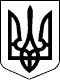 УКРАЇНАЧЕЧЕЛЬНИЦЬКА РАЙОННА РАДАВІННИЦЬКОЇ ОБЛАСТІРІШЕННЯ № 606  24 червня 2020 року                                                                  29 сесія 7 скликанняПро внесення змін до Єдиної правоохоронної  Програми «Безпечна Чечельниччина» на 2020-2024 роки	Відповідно до пункту 16 частини 1 статті 43 Закону України «Про місцеве самоврядування в Україні», враховуючи подання Гайсинського міжрайонного відділу Управління Служби безпеки України у Вінницькій області,  висновки постійних комісій районної ради з питань бюджету та комунальної власності, з питань регламенту, депутатської діяльності та етики, зміцнення законності і правопорядку, районна рада ВИРІШИЛА:		1. Внести зміни до Єдиної правоохоронної Програми «Безпечна Чечельниччина» на 2020-2024 роки, затвердженої рішенням 26 сесії Чечельницької районної ради 7 скликання від 22.11.2019 року № 549, та викласти її в новій редакції (додається).2. Контроль за виконанням цього рішення покласти на постійні комісії районної ради  з питань депутатської діяльності та етики, зміцнення законності і правопорядку (Лісницький В.О.), з питань бюджету та комунальної власності (Савчук В.В.).          Голова районної ради						         С. П’ЯНІЩУК                                                                             Додаток                                                                            до рішення 29 сесії Чечельницької                                                                             районної ради 7 скликання                                                                            24 червня 2020 року  № 606Єдина правоохоронна програма«Безпечна Чечельниччина»на 2020 – 2024 рокисмт Чечельник2020 рікІ. ПАСПОРТ(ЗАГАЛЬНА ХАРАКТЕРИСТИКА ПРОГРАМИ)Єдина правоохоронна Програма «Безпечна Чечельниччина» на 2020– 2024 рокиІІ. Визначення проблеми, на розв’язання якої спрямована Програма Чечельницькою районною державною адміністрацією та районною радою спільно із правоохоронними органами та зацікавленими відомствами, громадськістю постійно здійснюються організаційні та практичні заходи, спрямовані на зміцнення законності та правопорядку, попередження та розкриття кримінальних правопорушень, захисту особистої безпеки та майнових прав громадян. На цій роботі позитивно позначається повне порозуміння з владою щодо необхідності  комплексного підходу до питань профілактики злочинності, зміцнення матеріально-технічної бази, підвищення мобільності та соціальної захищеності. Прийняття Єдиної правоохоронної програми «Безпечна Чечельниччина» (далі – Програма) дає змогу наступально протидіяти  злочинності,  у тому числі  проявам  пияцтва  та  алкоголізму, підвищувати безпеку дорожнього руху, що знайшло широку підтримку у населення Чечельницького району.Прикладом активної взаємодії є організація та проведення культурно - масових заходів, здійснення при цьому охорони правопорядку, спільних               рейдів - відпрацювань. При підготовці будь-яких заходів на території району проводиться нарада за участі правоохоронних органів та представників  органів виконавчої влади. Визначаються напрямки та відповідальні за них з числа правоохоронних органів та представників районної влади. Щомісячно керівники відділів і служб, зокрема у справах дітей, молоді та спорту, освіти виступають ініціаторами проведення спільних рейдів у місцях концентрації молоді щодо припинення дитячої бездоглядності, виявлення дорослих, які втягують підлітків у протиправну  діяльність, схиляють їх до вживання наркотиків і алкоголю, забезпечують автотранспорт для заходів та участь журналістів. Перераховані та інші спільні заходи дають можливість реально впливати на криміногенну ситуацію, вона є контрольованою, а по окремих параметрах менш активною, ніж в інших районах Вінницької області. Разом з тим, аналіз динаміки та структури злочинності, слідча практика та вивчення реального стану справ на місцях свідчать про тривожні фактори і серйозні проблеми в протидії злочинності, вирішення яких, особливо в умовах фінансово-економічної кризи, потребує мобілізації додаткових зусиль не лише правоохоронних органів, але й органів влади та громадськості. Зниження рівня зайнятості населення, скорочення  кількості робочих місць не лише на підприємствах нашого району,  але й в цілому по Україні, країнах ближнього та дальнього зарубіжжя негативно позначається на рівні побутової злочинності, призводить до збільшення кількості випадків шахрайського заволодіння коштами найбільш незахищеної категорії населення, пенсіонерів, одиноких та людей похилого віку, крадіжок з торгових об’єктів, офісів, квартир та помешкань громадян, розповсюдження наркоманії, пияцтва,  протиправних проявів  у  молодіжному середовищі, серед неповнолітніх тощо. В цій ситуації, з урахуванням недостатнього фінансування правоохоронних органів з державного бюджету, на місцях за рахунок видатків з місцевих бюджетів необхідна допомога в рамках фінансування заходів комплексних програм профілактики злочинності на їх матеріально-технічне забезпечення для належного виконання завдань з охорони громадського порядку та профілактики правопорушень.  ІІІ. Мета та завдання Програми Програма спрямована на реалізацію комплексних взаємоузгоджених заходів між правоохоронними органами, органами виконавчої влади та місцевого самоврядування, спрямованих на: забезпечення національної безпеки та протидію тероризму; профілактику правопорушень, усунення причин їх виникнення;  посилення захисту прав, свобод і власності, створення безпечних умов життя громадян; підтримання громадського порядку та безпеки громадян;  підвищення авторитету та довіри до правоохоронних органів; створення  системи  ресоціалізації  осіб,  які  звільнилися  з  місць позбавлення волі.ІV. Обґрунтування шляхів і засобів розв’язання проблеми,строки та етапи ПрограмиНа сучасному етапі процес державотворення в Україні здійснюється на засадах побудови правового, суверенного, демократичного суспільства, в якому домінують загальнолюдські цінності. Конституцією України визначено людину, її життя і здоров’я, честь і гідність, недоторканність і безпеку найвищою соціальною цінністю. Сучасний стан охорони громадського порядку та громадської безпеки не є досконалим і потребує обґрунтованого оновлення. Рівень забезпечення безпеки жителів Чечельницького району від різного виду загроз життю, здоров’ю та майну потребує значного поліпшення та приведення до загальновизнаних високих стандартів безпеки у цивілізованих країнах світу.Програма діє на період з 2020 року по 2024 рік. V. Завдання та пріоритетні напрямки ПрограмиВраховуючи стан та основні тенденції розвитку криміногенної ситуації, комплекс  соціальних  та  економічних факторів, що прямо впливають на неї, пріоритетними визначено наступні напрямки та завдання: 	оперативне реагування на заяви і повідомлення про кримінальні правопорушення, вжиття невідкладних заходів щодо припинення протиправних  дій,  відновлення  порушених  прав  громадян, забезпечення  негайного  прийняття  за  їх  зверненнями  законних процесуальних рішень; 	забезпечення  захисту  прав  і  свобод  людини  та  громадянина, інтересів  суспільства  і  держави  від  протиправних  посягань, системності в роботі з профілактики, розкриття та розслідування кримінальних правопорушень;  	посилення  протидії  економічній  і  організованій  злочинності  та корупції,  забезпечення  ефективної  роботи  спрямованої  на оздоровлення економічної інфраструктури та системи державного управління; 	попередження  поширення  наркоманії  в  суспільстві,  активізація боротьби з незаконним обігом наркотичних засобів, психотропних речовин, їх аналогів і прекурсорів;  	удосконалення  профілактики  злочинності  в  дитячому  середовищі, посилення захисту прав дітей;  	попередження скоєння підобліковими особами нових злочинів та правопорушень, контролю за поведінкою засуджених підоблікових осіб, виконання покарань, не пов’язаних з позбавленням волі та адміністративного стягнення у вигляді виправних, громадських та суспільно корисних  робіт;	протидія торгівлі людьми та кіберзлочинності; 	проведення реформування правоохоронних органів відповідно до європейських стандартів. VІ. Аналіз законодавчої базиПроєкт Єдиної правоохоронної програми «Безпечна Чечельниччина» на  2020–2024 роки розроблений Чечельницьким відділенням поліції Бершадського відділу поліції ГУНП у Вінницькій області відповідно до Конституції України, Законів України «Про місцеве самоврядування в Україні»,  «Про Національну поліцію України», Стратегії розвитку Чечельницького району та реалізації положень інших нормативно-правових актів України з метою координації діяльності органів державної влади, спрямованої на зміцнення законності й правопорядку, боротьби зі злочинністю, охорони громадського порядку і безпеки громадян.VІІ. Очікувані результати від реалізації Програми 	У результаті виконання Програми очікується: 	поліпшення захисту прав, свобод і власності громадян; 	підтримання громадського порядку і безпеки громадян; 	протидія тероризму; 	зменшення  впливу  організованої  злочинності  на  економічну  та політичну сфери; 	ліквідація корупційних проявів; 	усунення  фактів  розповсюдження  зброї,  наркотичних  засобів  та психотропних речовин; 	зростання питомої ваги розкриття кримінальних правопорушень; 	підвищення  ефективності  розшуку  безвісти  зниклих  громадян  та злочинців, які переховуються від органів слідства і суду; 	покращення боротьби з рецидивною злочинністю; 	подолання дитячої безпритульності та бездоглядності. VІІІ. Фінансування ПрограмиДжерелами фінансування Програми є районний бюджет та інші джерела фінансування, не заборонені чинним законодавством України.  Обсяг коштів районного бюджету, необхідних для реалізації Програми, наведено у додатку 1.ІХ. Напрями діяльності та заходи Програми	Напрями діяльності та заходи Програми наведено у додатку 2.Х. Система управління та контролю за ходом виконання ПрограмиВиконання  Програми  здійснюється  шляхом  реалізації  її  заходів  і завдань. Чечельницьке ВП Бершадського ВП ГУНП у Вінницькій області та інші  учасники  забезпечують  їх  реалізацію  в  повному  обсязі  та  у визначені терміни.Відповідальні за виконання Програми щорічно до 20 числа,  наступного за звітним періодом, подають інформацію про хід виконання заходів, яку заслуховують на засіданнях постійних комісій районної ради з питань регламенту, депутатської діяльності та етики, зміцнення законності і правопорядку, з питань бюджету та комунальної власності та в подальшому виносять на розгляд пленарних засідань сесій Чечельницької районної ради. Керуючий справами виконавчогоапарату районної ради	Г. ЛИСЕНКО                                                                            Додаток 1 до ПрограмиРесурсне забезпечення Програми                                                                                                                                                                                                                                                                                                     Керуючий справами виконавчогоапарату районної ради							Г. ЛИСЕНКО                                                                                                                                                                Додаток 2 до ПрограмиНапрями діяльності та заходиЄдиної  правоохоронної  Програми «Безпечна Чечельниччина» на 2020– 2024 роки____________________________________________________________________________________________________________(назва програми)Керуючий справами виконавчогоапарату районної ради													Г. ЛИСЕНКО1Ініціатор розроблення ПрограмиЧечельницьке ВП Бершадського ВП ГУ НП у Вінницькій області2Дата, номер і назва розпорядчого документу органу виконавчої влади про розроблення ПрограмиРозпорядження голови Чечельницької районної державної адміністрації від 11.11.2019 року № 169 «Про розроблення проекту єдиної правоохоронної  Програми «Безпечна Чечельниччина» на 2020-2024 роки»3Розробник ПрограмиЧечельницьке ВП Бершадського ВП ГУ НП у Вінницькій області4Співрозробники ПрограмиГайсинський міжрайонний відділ Управління Служби безпеки України у Вінницькій області5Відповідальний виконавець ПрограмиЧечельницьке ВП Бершадського ВП ГУ НП у Вінницькій області6Учасники ПрограмиЧечельницьке ВП Бершадського ВП ГУ НП у Вінницькій області, Бершадська міжрайонна прокуратура, Гайсинський міжрайонний відділ Управління Служби безпеки України у Вінницькій області, Чечельницька  селищна, сільські ради, відділ  освіти, служба  у  справах  дітей райдержадміністрації, фінансове управління райдержадміністрації7Терміни реалізації Програми2020-2024 роки 8Перелік місцевих бюджетів, які беруть участь у виконанні Програми (для комплексних програм)Районний, селищний, сільські бюджети9Загальний обсяг фінансових ресурсів, необхідних для реалізації Програми, всього (тис. грн),в тому числі:2650,0 тис. грн9.1бюджетних коштів2650,0 тис. грнз них коштів районного бюджету2650,0 тис. грн9.2коштів інших джерел-10Основні джерела фінансування ПрограмиРайонний  бюджет Обсяг коштів, які пропонується залучити на виконання ПрограмиВиконання ПрограмиВиконання ПрограмиВиконання ПрограмиВиконання ПрограмиВиконання ПрограмиВсього витрат на виконання Програми, тис. грнОбсяг коштів, які пропонується залучити на виконання Програми2020рік2021рік2022 рік2023рік2024рікВсього витрат на виконання Програми, тис. грн12347Обсяг ресурсів всього, в тому числі:530,0530,0530,0530,0530,02650,0державний бюджет------обласний бюджет------районний бюджет530,0530,0530,0530,0530,02650,0бюджети сіл, селища ------кошти не бюджетних джерел------№ з/пНазва напряму діяльності (пріоритетні завдання)Перелік заходів ПрограмиТермін виконання заходуВиконавціДжерела фінансуванняОрієнтовані обсяги фінансування (вартість), тис.грн, в тому числі:2020 р.2021 р.2022 р.2023 р.2024 р.Очікуваний результат12345678Розділ І Забезпечення законності та правопорядку, створення комфортних умов для особового складу та відвідувачів Чечельницького відділення поліції1. Вживати скоординовані заходи для розкриття тяжких, особливо тяжких злочинів, пов’язаних з посяганням на особисту та майнову безпеку громадян, встановлення і притягнення до відповідальності винних осібБрати на особливий контроль стан розкриття і розслідування умисних вбивств та інших резонансних злочинів, за необхідністю, своєчасно створювати для цього спільні слідчо-оперативні групи.Забезпечити спільні виїзди правоохоронних органів на місця вчинення таких злочинів з метою організації невідкладних слідчо-оперативних заходів і надання допомоги територіальним правоохоронним органам2020-2024 р.Чечельницьке ВП Бершадського ВП ГУ НП у Вінницькій областіФінансування  не проводиться -Покращення  стану  безпеки громадян, збереження  майнаРозділ І Забезпечення законності та правопорядку, створення комфортних умов для особового складу та відвідувачів Чечельницького відділення поліції2. Спрямовувати зусилля на припинення кримінального обігу зброї та вибухівки, попередження і розкриття злочинів із їх застосуванням2020-2024 р.Чечельницьке ВП Бершадського ВП ГУ НП у Вінницькій областіФінансування  не проводиться -Зменшення  кількості  злочинів,  пов’язаних  з  обігом зброї Розділ І Забезпечення законності та правопорядку, створення комфортних умов для особового складу та відвідувачів Чечельницького відділення поліції3. Підвищувати ефективність розшуку безвісти зниклих громадян та злочинців, які переховуються від органів слідства та суду2020-2024 р.Чечельницьке ВП Бершадського ВП ГУ НП у Вінницькій областіФінансування  не проводиться -Покращення  показників  розшуку  громадян Розділ І Забезпечення законності та правопорядку, створення комфортних умов для особового складу та відвідувачів Чечельницького відділення поліції4. Проводити цільові заходи, в межах чинного законодавства, щодо перевірки виконання бюджету, правильності розрахунків та обґрунтувань доходів і видатків місцевих бюджетів, дотримання бюджетного законодавства, припинення фактів незаконного та нецільового використання бюджетних коштів та їх розкрадання з боку посадових осіб, невчасної виплати зарплати та інших соціальних платежів. Особливу увагу приділяти викриттю корисливих злочинів, пов’язаних з коштами, що призначаються для фінансування цільових програм, усунення наслідків стихійного лиха, погашення заборгованості із заробітної плати, пенсій та інших соціальних виплат2020-2024 р.Чечельницьке ВП Бершадського ВП ГУ НП у Вінницькій областіФінансування  не проводиться -Попередження  економічних  злочинівРозділ І Забезпечення законності та правопорядку, створення комфортних умов для особового складу та відвідувачів Чечельницького відділення поліції5. Проводити в межах чинного законодавства постійний моніторинг і перевірку законності приватизації об’єктів державної та комунальної власності, надання їх в оренду з метою запобігання застосування штучних процедур банкрутства підприємств з часткою державної власності, особливо тих, які мають стратегічне значення для економіки держави та регіону, а також попередження і документування зловживань з боку їх керівників2020-2024 р.Чечельницьке ВП Бершадського ВП ГУ НП у Вінницькій областіФінансування  не проводиться -Попередження  злочинів,  пов’язаних  з  майновими  правамиРозділ І Забезпечення законності та правопорядку, створення комфортних умов для особового складу та відвідувачів Чечельницького відділення поліції6. Здійснювати перевірку законності надання дозволів (ліцензій) на користування надрами, а також дотримання вимог і умов, визначених зазначеними дозволами (ліцензіями). Виявлення правопорушень у лісовій галузі, попередження та припинення незаконних порубок, розкрадань, заготівлі та вивозу деревини за межі району. Вживати заходів щодо виявлення протиправних посягань у сфері природокористування2020-2024 р.Чечельницьке ВП Бершадського ВП ГУ НП у Вінницькій областіФінансування  не проводиться -Попередження  незаконного  використання природних  ресурсів Розділ І7. Зосередити зусилля на викритті протиправних посягань у сфері службової діяльності, фактів хабарництва, кримінальної корупції, в першу чергу, з боку посадових осіб державних органів влади,  працівників закладів охорони здоров’я та навчальних закладів району2020-2024 р.Чечельницьке ВП Бершадського ВП ГУ НП у Вінницькій областіФінансування  не проводиться -Підвищення  рівня  боротьби  з  корупцієюРозділ І8. З метою залучення громадян до участі в охороні правопорядку, вжити додаткових заходів щодо створення в населених пунктах району, на підприємствах, в установах, учбових закладах спеціалізованих громадських формувань (об’єднань) з охорони громадського порядку2020-2024 р.Чечельницьке ВП Бершадського ВП ГУ НП у Вінницькій областіФінансування  не проводиться -Покращення  стану  охорони  громадського порядкуРозділ І9. Для виконання правоохоронними органами забезпечення захисту прав і свобод людини, протидії злочинності, підтримання публічної безпеки і порядку в районі, продовження роботи з підвищення ролі і авторитету працівників поліції, їх матеріально-технічного забезпечення, придбання службового автотранспорту:9.1. Створення комфортних умов для працівників та відвідувачів відділення поліції (придбання меблів, заміна вікон та дверей, закупівля будівельних матеріалів, проведення поточного ремонту адмінприміщення);9.2. Забезпечення засобами зв’язку, комп’ютерною та оргтехнікою;  засобами відеоспостереження, товарно-матеріальними цінностями і паливно-мастильними матеріалами2020-2024 р.2020-2024 р.2020-2024 р.Чечельницьке ВП Бершадського ВП ГУ НП у Вінницькій області, фінансове  управління  райдержадміністрації, органи місцевого  самоврядуванняЧечельницьке ВП Бершадського ВП ГУ НП у Вінницькій області, фінансове  управління  райдержадміністрації, органи місцевого  самоврядуванняЧечельницьке ВП Бершадського ВП ГУ НП у Вінницькій області, фінансове  управління  райдержадміністрації, органи місцевого  самоврядуванняРайонний  бюджет Районний  бюджет 2000,0в тому числі:2020 р. – 400,02021 р. – 400,02022 р. – 400,02023 р. - 400,02024 р. – 400,01500,0в тому числі:2020 р. – 300,02021 р. – 300,02022 р. – 300,02023 р. - 300,02024 р. – 300,0500,0в тому числі:2020 р. – 100,02021 р. – 100,02022 р. – 100,02023 р. - 100,02024 р. – 100,0Забезпеченість  особового  складу  службовим автотранспортом на  рівні  100 %Підвищення  ефективності несення  служби  особовим  складом Підвищення  ефективності  роботи Розділ І10. Здійснювати заходи з попередження насильства в сім’ї, визначати категорію осіб, які потребують посиленого контролю за попередженням скоєння ними злочинів та правопорушень2020-2024 р.Чечельницьке ВП Бершадського ВП ГУ НП у Вінницькій областіФінансування  не проводиться -Зменшення  злочинів, пов’язаних  з  сімейним  насильством Розділ ІВсього розділ І2020-2024 р.Районний бюджет2000,0в тому числі:2020 р. –400,02021 р. – 400,02022 р. – 400,02023 р. - 400,02024 р. – 400,0Розділ ІІ.Боротьба з рецидивною злочинністю1. Сприяти працевлаштуванню осіб, звільнених з місць позбавлення волі, їх адаптації та розв’язанню соціально-побутових проблем2020-2024 р.Чечельницьке ВП Бершадського ВП ГУ НП у Вінницькій областіФінансування  не проводиться -Попередження  злочинів, які  вчиняються  раніше  засудженими особами Розділ ІІ.Боротьба з рецидивною злочинністю2. Організовувати облік і  вивчення осіб, які були раніше засуджені і утримуються в місцях позбавлення волі після повторного засудження. За результатами вивчення і аналізу причин та умов, що сприяли вчиненню цими особами повторних злочинів, вживати заходів протидії рецидивній злочинності2020-2024 р.Чечельницьке ВП Бершадського ВП ГУ НП у Вінницькій областіФінансування  не проводиться -Попередження  злочинів, які  вчиняються  раніше  засудженими особамиВсього розділ ІІ2020-2024 р.----Розділ ІIIПротидія злочинності серед неповнолітніх1. Проведення профорієнтаційних заходів з дітьми, які перебувають на обліку та потребують соціального захисту2020-2024 р.Чечельницьке ВП Бершадського ВП ГУ НП у Вінницькій області, районний відділ  освіти, служба у справах дітей, відділ з питань молоді та спорту райдержадміністраціїФінансування  не проводиться -Попередження  злочинності  серед  неповнолітніх Розділ ІIIПротидія злочинності серед неповнолітніх2. Забезпечити постійний взаємообмін інформацією між кримінальною міліцією, службою у справах дітей, відділом освіти райдержадміністрації про дітей, які не навчаються, скоїли злочини, правопорушення, затримані за вживання наркотичних речовин, алкогольних напоїв, бродяжництво, жебракування2020-2024 р.Служба у справах дітей, відділ освіти райдержадміністрації, виконкоми селищної, сільських рад,Чечельницьке ВП Бершадського ВП ГУ НП у Вінницькій областіФінансування  не проводиться-Попередження  злочинності  серед  неповнолітніхРозділ ІIIПротидія злочинності серед неповнолітніх3. Забезпечити централізований облік сімей, де батьки негативно впливають на дітей, вживають алкогольні напої, не виконують обов’язків з їх виховання та систематично проводити відповідні профілактичні заходи, надавати необхідну допомогу батькам та дітям з неблагополучних сімей, здійснювати інформування зацікавлених установ та відомств2020-2024 р.Служба у справах дітей, відділ освіти райдержадміністрації, виконкоми селищної, сільських рад, Чечельницьке ВП Бершадського ВП ГУ НП у Вінницькій областіФінансування  не проводиться-Попередження  злочинності  серед  неповнолітніхРозділ ІIIПротидія злочинності серед неповнолітніх4. Проведення заходів оперативно-профілактичного та попереджувально-правоохоронного характеру в напрямках та пріоритетах, не передбачених типовими планами операцій “Діти вулиці”, “Канікули”, “Неблагополучна сім’я”, “Побут”, “Літо”, “Урок” та “Ялинка”2020-2024 р. Служба у справах дітей райдержадміністрації, Чечельницьке ВП Бершадського ВП ГУ НП у Вінницькій області.Районний  бюджет 250,0в тому числі:2020 р. – 50,02021 р. – 50,02022 р. – 50,02023 р. -  50,02024 р. – 50,0Попередження  злочинності  серед  неповнолітніхРозділ ІIIПротидія злочинності серед неповнолітніх5. Підвищення стану поінформованості учнівської молоді в навчальних закладах району щодо відповідальності за порушення антиалкогольного законодавства та вчинення злочинів і адміністративних правопорушень, пов’язаних з наркотиками. Проведення батьківських зборів з цих питань з залученням представників освіти, охорони здоров’я, служби у справах дітей райдержадміністрації, органів внутрішніх справ, прокуратури, суду, інших установ та організацій2020-2024 р.Відділ освіти, служба у справах дітей райдержадміністрації, Чечельницьке ВП Бершадського ВП ГУ НП у Вінницькій областіФінансування  не проводиться-Попередження  злочинності  серед  неповнолітніхРозділ ІIIПротидія злочинності серед неповнолітніх6. Запровадити на території району практику обмеження перебування дітей віком до 14 років у громадських місцях (дискотеки, кафе, бари), а також на вулицях у вечірній час без супроводу дорослих після 22.00,  неповнолітніх  віком від 14 до 16 років  після 23.00 без супроводу дорослих осіб2020-2024 р.Відділ освіти, служба у справах дітей райдержадміністрації,         Чечельницьке ВП Бершадського ВП ГУ НП у Вінницькій області,виконкоми селищної, сільських радФінансування  не проводиться-Попередження  злочинності  серед  неповнолітніх7. Своєчасно виявляти, інформувати відповідні органи та забезпечити ведення обліку дітей-сиріт, дітей, позбавлених батьківського піклування та дітей, які опинились в складних життєвих обставинах і громадян України, які бажають взяти їх на виховання2020-2024 р. Служба у справах дітей, відділ у справах сім’ї   та молоді та спорту,  відділ освіти райдержадміністрації,Чечельницьке ВП Бершадського ВП ГУ НП у Вінницькій областіФінансування  не проводиться-Попередження  злочинності  серед  неповнолітніх8. Здійснювати контроль за дотриманням режиму роботи культурно-розважальних закладів, ігрових залів, комп’ютерних клубів, нормативно-правових актів щодо порядку відвідування їх дітьми, заборони продажу алкогольних напоїв, тютюнових виробів, розповсюдження наркотиків, пропаганди  проституції, насилля, жорстокості2020-2024 р. Служба у справах дітей, відділ у справах сім’ї   та молоді та спорту,  відділ освіти райдержадміністрації,Чечельницьке ВП Бершадського ВП ГУ НП у Вінницькій областіФінансування  не проводиться-Попередження  злочинності  серед  неповнолітніхВсього розділ ІІІРайонний бюджет250,0в тому числі:2020 р. – 50,02021 р. – 50,02022 р. – 50,02023 р. -  50,02024 р. – 50,0Розділ ІVБОРОТЬБА З ПИЯЦТВОМ ТА АЛКОГОЛІЗМОМ1. Проводити систематичні оперативно-профілактичні операції в населених пунктах  району з метою виявлення та вилучення самогону, фальсифікованих спиртних напоїв, недопущення фактів їх продажу, попередження злочинів, інших порушень, що можуть бути вчинені на ґрунті пияцтва2020-2024 р.Чечельницьке ВП Бершадського ВП ГУ НП у Вінницькій областіРайонний  бюджет 100,0в тому числі:2020 р. – 20,02021 р. – 20,02022 р. – 20,02023 р. -  20,02024 р. – 20,0Попередження злочинів,  скоєних особами  у  стані  сп’янінняРозділ ІV2. Проводити регулярні перевірки у розважальних закладах та місцях проведення дозвілля молоді,спільні рейди  з метою недопущення фактів продажу та вживання алкогольних напоїв неповнолітніми та молоддю2020-2024 р.Чечельницьке ВП Бершадського ВП ГУ НП у Вінницькій області, відділ у справах сім’ї, молоді та спорту, служба в справах дітей райдержадміністраціїРайонний  бюджет 50,0в тому числі:2020 р. – 10,02021 р. – 10,02022 р. – 10,02023 р.  - 10,02024 р. – 10,0Зменшення злочинів та правопорушень в стані алкогольного сп’янінняРозділ ІV3. Постійно здійснювати заходи з виявлення порушень антиалкогольного законодавства в закладах торгівлі та громадського харчування, на виробництві і в громадських місцях2020-2024 р.Чечельницьке ВП Бершадського ВП ГУ НП у Вінницькій областіФінансування  не проводиться-Зменшення злочинів та правопорушень в стані алкогольного сп’яніння, підвищення свідомості громадянВсього розділ ІVРайонний бюджет150,0в тому числі:2020 р. – 30,02021 р. – 30,02022 р. – 30,02023 р.  - 30,02024 р. – 30,0Розділ VЗапобігання, виявлення, припинення, розкриття будь-яких форм розвідувально-підривної діяльності проти України юридичними та фізичними особами, які знаходяться на території Вінницької областіСтворення оптимальних умов для оперативного реагування та належної взаємодії Гайсинського міжрайонного відділу Управління Служби безпеки України у Вінницькій області з органами місцевого самоврядування під час проведення у Чечельницькому районі контррозвідувальних заходів (придбання паливо-мастильних матеріалів, запчастин та ремонт службового автотранспорту)2020-2024 р.Гайсинський міжрайонний відділ Управління Служби безпеки України у Вінницькій області,фінансове  управління  райдержадміністрації, органи місцевого  самоврядуванняРайонний бюджет250,0в тому числі:2020 р. – 50,02021 р. – 50,02022 р. – 50,02023 р.  - 50,02024 р. – 50,0Підвищення  ефективності  роботи Всього розділ VРайонний бюджет250,0в тому числі:2020 р. – 50,02021 р. – 50,02022 р. – 50,02023 р.  - 50,02024 р. – 50,0Разом по  Програмі2020-2024 р.Районний бюджет2650,0в тому числі:2020 р. – 530,02021 р. – 530,02022 р. – 530,02023 р. - 530,02024 р. – 530,0